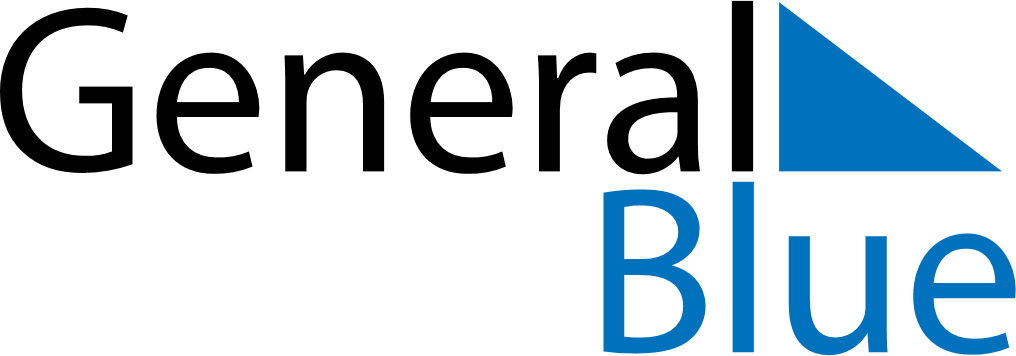 December 2018December 2018December 2018December 2018December 2018December 2018Antigua and BarbudaAntigua and BarbudaAntigua and BarbudaAntigua and BarbudaAntigua and BarbudaAntigua and BarbudaMondayTuesdayWednesdayThursdayFridaySaturdaySunday123456789V.C Bird Day101112131415161718192021222324252627282930Christmas DayBoxing Day31NOTES